Amrithhttp://revuephenicienne.com/larevue/?artid=9&section=colloqueshttps://fr.wikipedia.org/wiki/Ph%C3%A9nicieEmile Puesch, Les inscriptions phéniciennes d'Amrit et les dieux guérisseurs du sanctuaire :https://www.persee.fr/doc/syria_0039-7946_1986_num_63_3_6939http://heritage.bnf.fr/bibliothequesorient/fr/la-mission-de-phenicie-par-ernest-renan-1864-1874art. Wikipedia :Histoire La ville se trouve sur la côte méditerranéenne à environ 6 km au sud de Tartous des temps modernes. Deux rivières traversent la ville: Nahr Amrit, près du temple principal, et Nahr al-Kuble, près du temple secondaire, ce qui pourrait être lié à l'importance de l'eau dans les traditions religieuses d'Amrit. [2] La ville a probablement été fondée par les Arvadites [3] et leur a servi de base continentale. [4] Elle s'est développée pour devenir l'une des villes les plus riches de la domination d'Arwad. La ville se rendit, avec Arwad, à Alexandre le Grand en 333 av. [5] Pendant la période séleucide , la ville, connue sous le nom de Marathus, était probablement plus grande et plus prospère qu’Arwad. [6] En 219 av. J.-C., Amrit obtint son indépendance d’Arwad et fut par la suite renvoyé par les forces de cette dernière ville en 148 av. [3] Excavation Les fouilles du site ont principalement débuté en 1860 par Ernest Renan . Les fouilles ont de nouveau été effectuées en 1954 par l'archéologue français Maurice Dunand . [4] Les découvertes de céramique à Amrit ont indiqué que le site avait été habité dès le troisième millénaire avant notre ère. [2] Des " tombes de silos " datant de l'âge du bronze moyen et tardif ont également été mises au jour, avec des contenus allant d'armes à des restes humains originaux. Des fouilles dans la nécropole au sud de la ville ont permis de découvrir plusieurs structures de tombes. L'art funéraire trouvé dans certaines tombes avec des tours pyramidales ou en forme de cubes est considéré comme l'un des «monuments funéraires les plus remarquables du monde phénicien ». [4] Des fouilles ont également permis de découvrir l'ancien port de la ville et un stade en forme de U datant des IVe et IIIe siècles avant notre ère et mesurant environ 230 m de long. [4] Temples L'une des fouilles les plus importantes d'Amrit était le temple phénicien, communément appelé le « ma'abed », dédié au dieu Melqart de Tyr et Eshmun . Le temple à colonnes, creusé entre 1955 et 1957, consiste en une grande cour taillée dans le roc de 47 × 49 m (154 × 161 pi) et supérieure à 3 m (9,8 pi) de profondeur, entourée d'un portique couvert. Au centre de la cour se trouve une cella bien conservée en forme de cube. [4] La cour en plein air était remplie des eaux d’une source locale, traditionnellement sacrée, caractéristique unique de ce site. Le temple - qui date de la fin du 4ème siècle avant JC, une période qui a suivi l'expansion de la Perse en Syrie - montre une influence majeure des Achéménides dans son agencement et sa décoration. Selon l' archéologue néerlandais Peter Akkermans , le temple est "la structure monumentale la mieux conservée de la patrie phénicienne". [7] Un deuxième temple, décrit par les visiteurs du site en 1743 et 1860 et qui aurait disparu, a été découvert par la mission archéologique syrienne près de la source de Nahr al-Kuble. [2] Stade 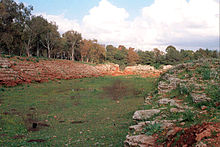 Le Stade Phénicien Pré-Olympique au nord d'Amrit À environ 200 m au nord-est des principaux temples de l'antique Marathos et à 180 m au nord de Amrit Tell se trouvent les vestiges d'un stade phénicien sculpté dans la roche. Il est séparé des deux autres sites archéologiques par Nahr al-Amrit et par un site appelé al-Meqla (la carrière). [8] Le stade d'Amrit a été décrit pour la première fois en 1745 par Richard Pococke dans la deuxième partie de son livre, Description de l'est, et dans certains autres pays , comme site d'un ancien cirque . [9] [10] Ernest Renan l'a examiné en 1860 et en a discuté dans son livre Mission de Phénicie , concluant que le complexe n'était pas entièrement romain et que le stade était sans aucun doute phénicien . [11] Le stade mesure entre 225 et 230 mètres de long et 30 à 40 mètres de large [12], ses dimensions sont similaires à celles du stade d’ Olympie en Grèce (213 × 31/32 mètres). Sept rangées de sièges ont été partiellement préservées. [13] Le stade était ouvert à l'ouest et comportait deux entrées du côté est entre les sièges. En outre, il y avait un tunnel à l'intérieur. Le stade est situé approximativement à angle droit par rapport au temple principal d'Amrit, le Maabed . Les temples au nord et à l'ouest ont des côtés ouverts ou le stade forme une intersection commune. On croit que le stade Amrit était le lieu de compétitions sacrées où se déroulaient des jeux d' onction et de funérailles . [13] Labib Boutros, ancien directeur des sports de l’ Université américaine de Beyrouth a mené des études récentes sur le stade et laissé entendre que sa construction pourrait remonter à 1500 ans avant JC, affirmant que le stade Amrit était «consacré aux sports en Phénicie». siècles avant les Jeux Olympiques " . [14] Nécropole 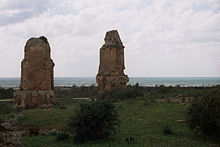 Tours funéraires à Amrit appelées "al Maghazil" ou Les Fuseaux La nécropole au sud d'Amrit se compose de chambres funéraires souterraines et de deux tours funéraires distinctes, appelées par les habitants de la région, "al Maghazil" ou Les fuseaux, qui culminent à 7,5 m (25 pi). La tour la plus grande est composée d'une base de pierre carrée avec un bloc cylindrique légèrement effilé, d'un diamètre de base de 3,7 m (12 pi), s'élevant en pyramide en tant que terminaison supérieure très endommagée. La seconde est à environ 12 mètres au sud-est et n’est pas tout à fait à 7 m (23 pi). A sa base se trouvent trois pièces cylindriques dont les diamètres diminuent et se terminent par un dôme. Au niveau du cylindre inférieur, aux coins des plaques de base carrées, quatre lions décorent le bâtiment, qui n’a peut-être pas été achevé. [15] Les fouilles des chambres funéraires à l'est des tours ont permis de découvrir des découvertes remontant au 5ème siècle avant notre ère. [16] Des sarcophages de calcaire et d' argile simples ont été trouvés disposés en forme de cassette dans les chambres. [17] D'autres tombes sont situées au sud de Nahr al-Qubli, la tour "al-Burǧ Bazzāq" ou Worm , une structure phénoménale de 19,50 mètres de haut à l'origine et l' hypogée "Ḥaar al-Ḥublā" avec trois chambres funéraires. étaient encore utilisés à l'époque romaine. [18] Conservation Amrit figurait sur les listes de surveillance des sites archéologiques menacés de 2004 et 2006 du World Monuments Fund . Le Fonds a attiré l'attention sur la détérioration rapide du site due au vandalisme et au développement empiétant. En 2006, un atelier de trois jours a été organisé avec la participation de l' UNESCO , de la Direction générale des antiquités et des musées de Syrie et des administrateurs locaux responsables des sites d'Amrit, de Tartous et d'Arwad. [19] Galerie 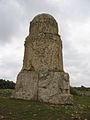 Meghazil tomb, Amrit en 2006 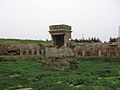 Temple phénicien (Ma'abed), cella au centre de la cour, Amrit en 2006 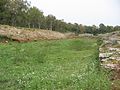 Stade Phénicien, Amrit en 2006 Amrit Amrit عمريت عمريت 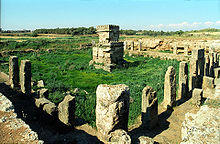 Le temple d'Amrit Le temple d'Amrit 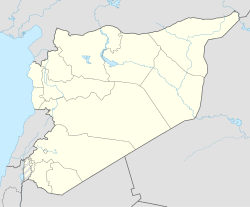 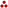 Montré en Syrie Montré en Syrie Nom alternatif Amrith, Marathus, Marathos Emplacement 6 km de Tartous , en Syrie Région Phénicie Les coordonnées 34.8388 ° N 35.9071 ° E Type Règlement L'histoire L'histoire Fondé Troisième millénaire avant notre ère Abandonné c. 148 av. Périodes Phénicien ( persan , hellénistique ) Notes de site Notes de site Dates de fouilles 1954 Archéologues Maurice Dunand État Ruines La gestion Direction générale des antiquités et des musées Accès publique Oui